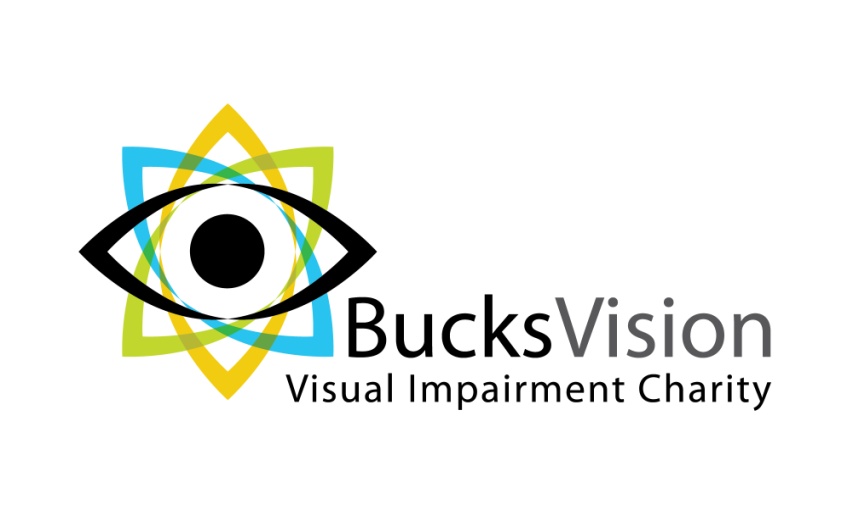 Deadline: 11 October 2019Please email your entry, with application form to adeuchars@bucksvision.co.uk. Or post to Alison Deuchars at BucksVision, 143 Meadowcroft, Aylesbury, HP19 9HH.If you are recording your entry please send your recording in either WMA or MP3 format. We can also accept entries in Braille.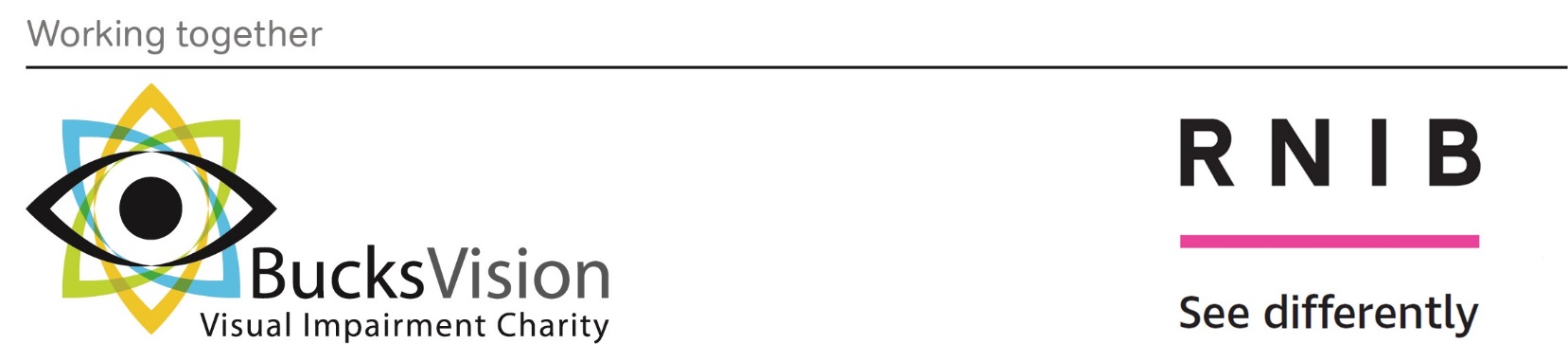 Name:Address:Address:Postcode:Contact Number:Contact Number:Contact Number:Contact Number:Contact Number:Email:Category Entered (please delete):Category Entered (please delete):Category Entered (please delete):Category Entered (please delete):Category Entered (please delete):Category Entered (please delete):Category Entered (please delete):Category Entered (please delete):Category Entered (please delete):5-11 years5-11 years5-11 years5-11 years12-17 years12-17 years12-17 years12-17 yearsDate of Birth:Date of Birth:Date of Birth:Title of Entry:Title of Entry:Title of Entry: